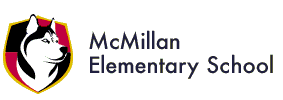 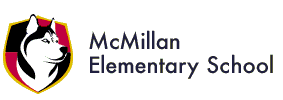  PAC |MINUTES   	Date:Feb10/23McMillan Elementary School Library	Agenda topics1.	Meeting called to order at 7:08 PM by Paula Hamilton2.	Approval of Minutes from January 10th- David Elliot, Stephanie Pankratz3.	Principal’s Report –  	In February some of the Grade 4/5 Students participated in the Fraser East after school Skittle ball. It was well received and a lot of fun. At the end of the season there was a lunch time Teachers VS Students game.Parent teacher Confrences are to take place February 15 and 16School half days Feb 15 @ 11:15, February 16 @ 12:10, Friday Feb 17- PD, Monday Feb 20 is Family Day- No schoolAnti Bullying pink shirt day is Wednesday February 22nd4.	District Parent Advisory Council (DPAC) – Absent5.	Fraser Liaison – Absent6.   	Financial Report – To be updated7. 	Fundraising – No official Fundraisers at this time,Ideas- EpicureWest Coast SeedsGrowing smiles.Neufelds8.	Hot Lunch Report – February- Booster JuiceMarch- Boston Pizza9.      Fun Fair – Stephanie is doing an amazing job. She has handed out great information to everyone tonight regarding what is booked, what they include and what we are looking for etc. A lot of brainstorming was done. Alison is taking on the silent auction. They have a few of us reacing out to businesses for donations.Roxanne is forming a spread sheet for people to sign up for certain areas and needs to keep everyone organized.Suzanne brought forward a great platform that we could use for signing up volunteers. To go home to all parents via Karen Harrison after spring break.Stephanie has a lot of great things organized and planned and it looks like it will be an amazing event, after the break we need to focus on Volunteers to take on areas/times.We are also looking for a sound system if possible, for the event. Donate/ Purchase. David will look into this and the cost, thank you David.Thank you ladies for all of your hard work!10.     Roundtable- Request from Kaitlynn Rempel our LLC teacher for 500.00 for some new Hard Cover books.  APPROVEDMeeting adjourned @ 8:45pmNext PAC Meeting:  Wednesday March 8th @ 7pmAttendees:President                      Paula Hamilton	Vice President 	            Karen Gurney Corba- Absent	 Treasurer	            Becki Boldt- Absent	Secretary	            Rick Krossa- Absent	DPAC                            Clara     Chachwan- Absent                      Fraser Liaison               Becki Boldt                        FunFair Coordinator.   Stephanie Pankratz	 Hot Lunch                      Jackie Sovick- AbsentFundraising Coordinator VACANT                      Principal	              Christine Jordan                       Vice-Principal                  Anita Heitz                Attendees              David Elliot, Stephanie Pankratz, Alison Chisholm, Michelle Beatie, Suzanne Orr, Roxanne Winship, Julia Siemans                  